Révision 5 – Syntaxe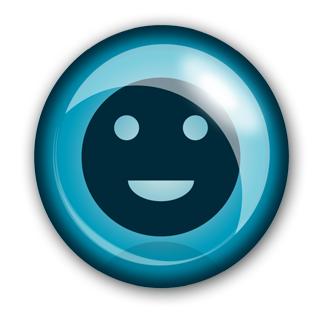 Les conjonctions (S7)Prénom:____________________Partie ALes conjonctions de coordinationTe souviens-tu?Elle sert à relier des mots, des groupes de mots ou des phrases qui ont la même fonction.  La conjonction peut également préciser la nature du lien.  Elle peut exprimer :l’opposition (mais, or)l’addition (et)le choix (ou)la cause (car)la conséquence (donc)la négation (ni)On peut retenir la phrase suivante pour se rappeler de ces conjonctions :Mais, ou, et, donc, car, ni, or(Mais où est donc Carnior?)Voici des notes qui te permettront de mieux comprendre le sens des conjonctions de coordination.MaisMais est une conjonction qui a le sens de pourtant, toutefois ou au contraire.  Elle marque l’opposition, la différence, la restriction (réduire l’importance de quelque chose).	Paul est gentil, mais un peu trop agité.Ils sont pauvres, mais heureux.Ou Ou est une conjonction qui a le sens de « ou bien ». Elle sert à présenter une alternative ou un choix.	Veux-tu des tomates ou des concombres dans ta salade?	Quand je suis triste, je mange de la crème glacée ou du chocolat.EtEt est une conjonction qui sert à formuler une énumération, une addition, à présenter une succession d’événements dans le temps.	Bob, je veux que tu ranges tes livres, tes vêtements et tes jouets.	Émilie et Mélanie préparent des crêpes.Elle est entrée dans la pièce et a déposé délicatement ses livres sur le bureau.DoncDonc est une conjonction qui sert à exprimer une conséquence.  C’est le contraire de car.	Ashley ne se sent pas bien, donc elle n’ira pas au cinéma.	Julien a réussi son année en obtenant uniquement de bons résultats.  Donc, il passera un bel été.CarCar est une conjonction qui sert à exprimer une cause. On peut le remplacer par « parce que ».	Samuel passera un bel été, car il a réussi son année en obtenant des bons résultats.Jordyn n’ira pas au cinéma, car elle ne se sent pas bien.NiNi est une conjonction qui a une valeur similaire de « et » et « ou ».  Elle est toutefois employée dans un contexte négatif.	Il ne craint ni la pluie, ni le froid, ni la neige.	Ni le froid ni la neige ne m’empêchent de faire des activités extérieures.*On met une virgule devant le ni seulement lorsqu’il sépare plus d’un élément.OrLa conjonction n’exprime pas seulement une opposition comme le fait la conjonction mais.  Elle introduit une nouvelle donnée qui va se révéler décisive dans le contexte.	Le petit Chaperon Rouge partit voir sa grand-mère; or le loup rôdait.	Les enfants sont entrés dans la forêt; or la nuit tombait.Partie BLes conjonctions de subordinationTe souviens-tu?Elle fait un rapport de dépendance entre deux phrases.  Elle introduit un complément du verbe, un complément de phrase ou une subordonnée complétive.Voici des notes qui te permettront de mieux comprendre le sens des conjonctions de subordination.QueElle introduit le plus souvent une subordonnée complétive (complète).Je crois qu’il viendra.J’aimerais qu’elle m’appelle.QuandElle introduit un complément de phrase qui précise le temps.	La pluie a commencé à tomber quand je suis arrivé à la gare.	Elle viendra me voir quand elle sera en vacances.Lorsque Cette conjonction introduit un complément de phrase de temps.	Je lui ai parlé longuement lorsqu’elle est venue me voir.	Tu pourras venir me visiter à Paris lorsque tu auras terminé ton année scolaire.CommeElle introduit un complément de phrase de cause (exemple 1), de temps (exemple 2) ou de manière (exemple 3).Comme il était malade, il n’a pas pu venir avec nous au cinéma.Comme j’arrivais chez elle, la pluie commença à tomber.Elle fait toujours les choses comme sa mère lui a montré.SiElle introduit plus souvent un complément de phrase qui exprime une condition (exemple 1).  Elle peut également participer à une interrogation indirecte (exemple 2).Si j’avais assez d’argent, je partirais en voyage.Je me demande si elle trouvera le bon chemin pour s’y rendre.*On ne dit jamais « si que ».*On ne peut pas dire « si il », mais « s’il ».PuisqueElle introduit le plus souvent un complément de phrase qui exprime une cause.	Puisqu’il ne se sent pas bien, il n’ira pas jouer au badminton.	Je n’aurai pas le temps de t’appeler ce soir puisque j’arriverai trop tard.Pour avoir plus d’informations, consulte les pages 222 à 226 de la Grammaire 100%(bleue).Révision 5 – Syntaxe (S7)Prénom : __________________À toi maintenant de pratiquer à utiliser des conjonctions.Dans ces phrases à trous, choisis entre mais, ou, et, donc, ni, car.  De plus, tu dois indiquer le sens de la conjonction (opposition, cause, etc.) Ta classe ______ la mienne vont faire la sortie au Harbour Station. Julien devait me voir à 20h ce soir _____ il a été retardé.Je ne bois ____ thé, ____ café. 	Elle voulait crier, _____ malgré sa grande bouche, aucun son ne sortait.Je suis en retard, _____ j’ai raté mon train.Que veux-tu manger?	Un fruit ____ une barre tendre.Elle lui a écrit, _____ elle n’a pas le téléphone. Ce soir, ils iront à la fête ____ au cinéma. Sarah souhaitait recevoir un nouveau téléphone cellulaire, ________ elle a reçu un chandail.